Lundi et mardi 25 et 26 mai EMC T proDossier thème 2 : Biologie, éthique, société  et environnement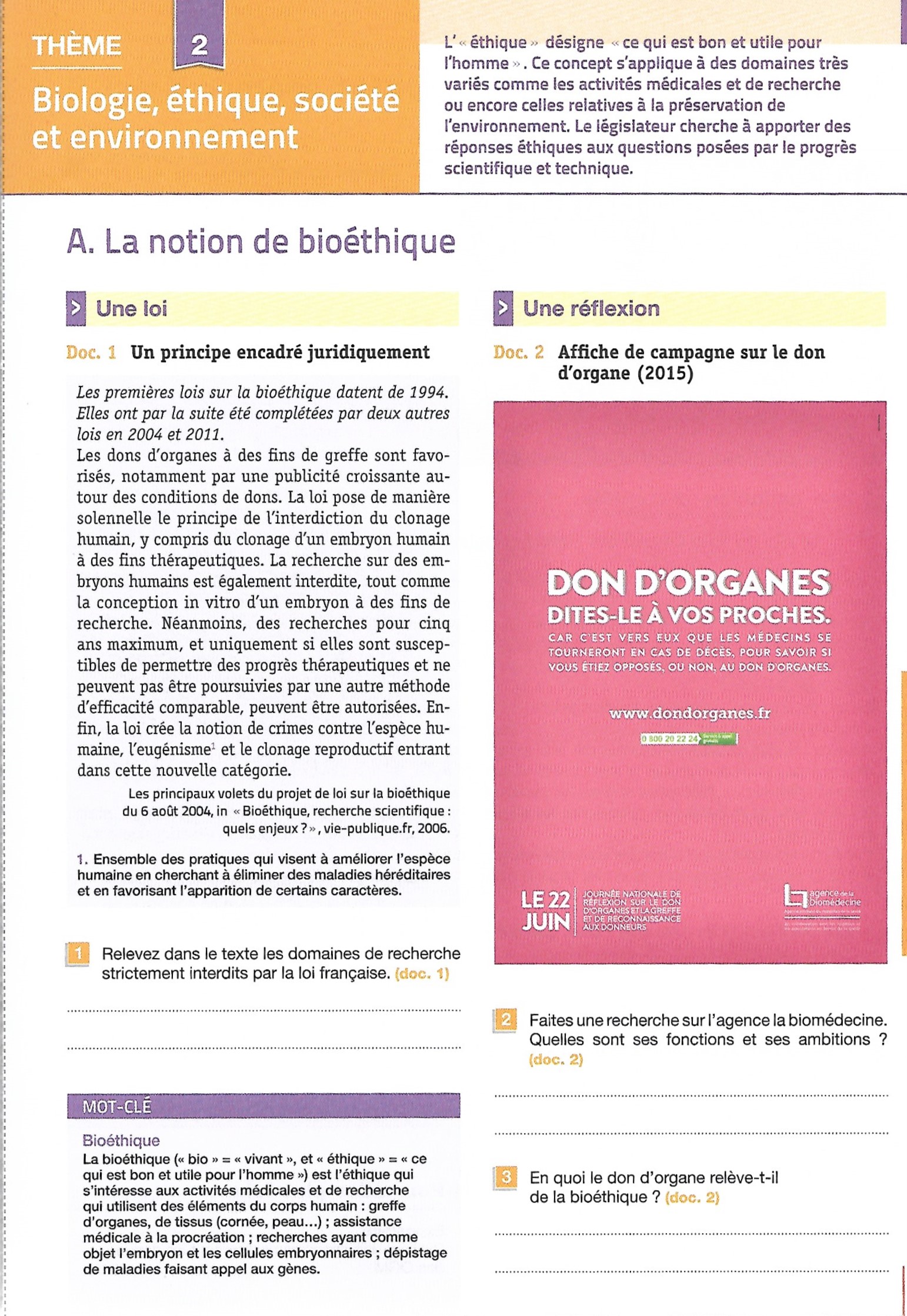 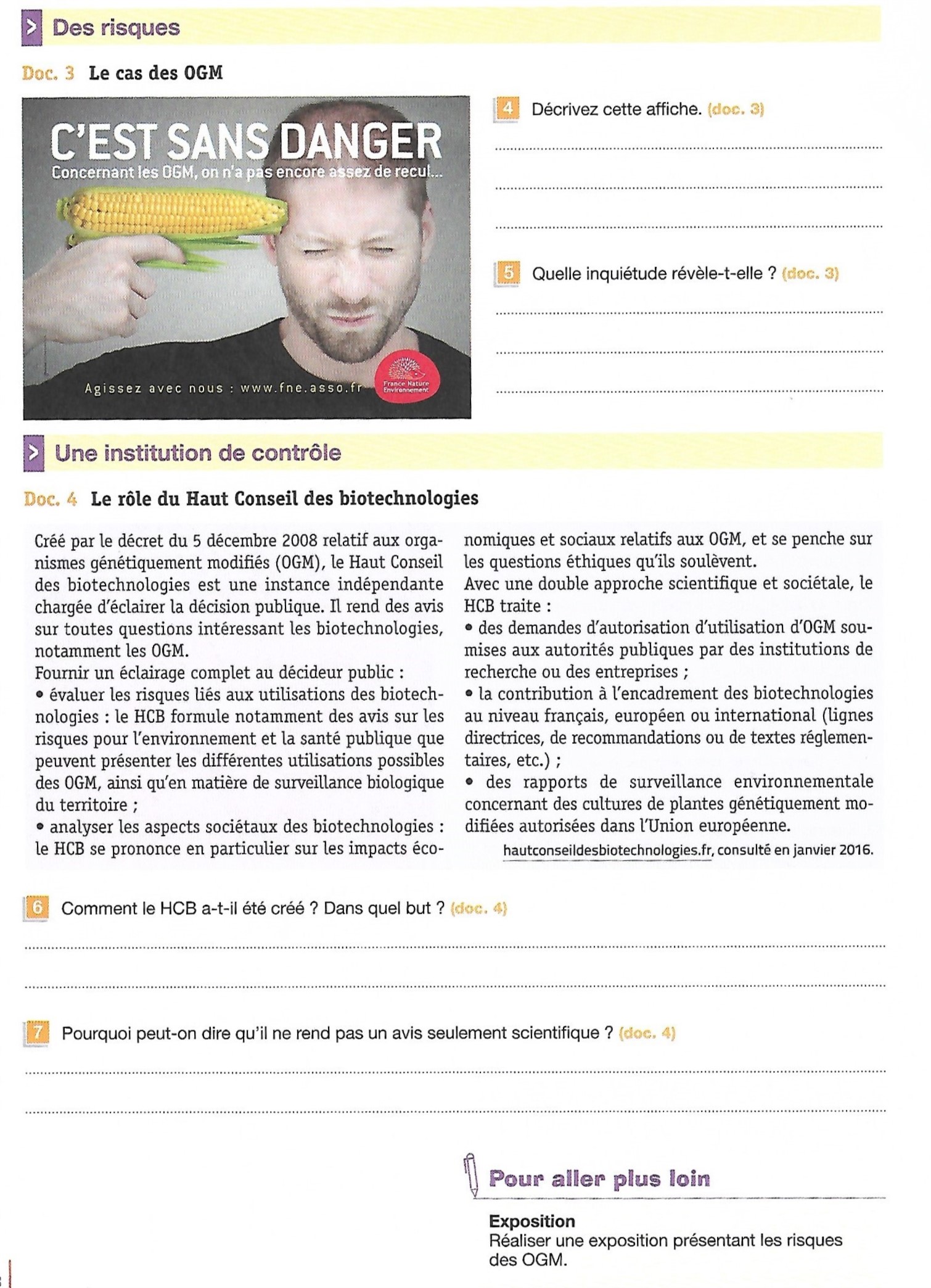 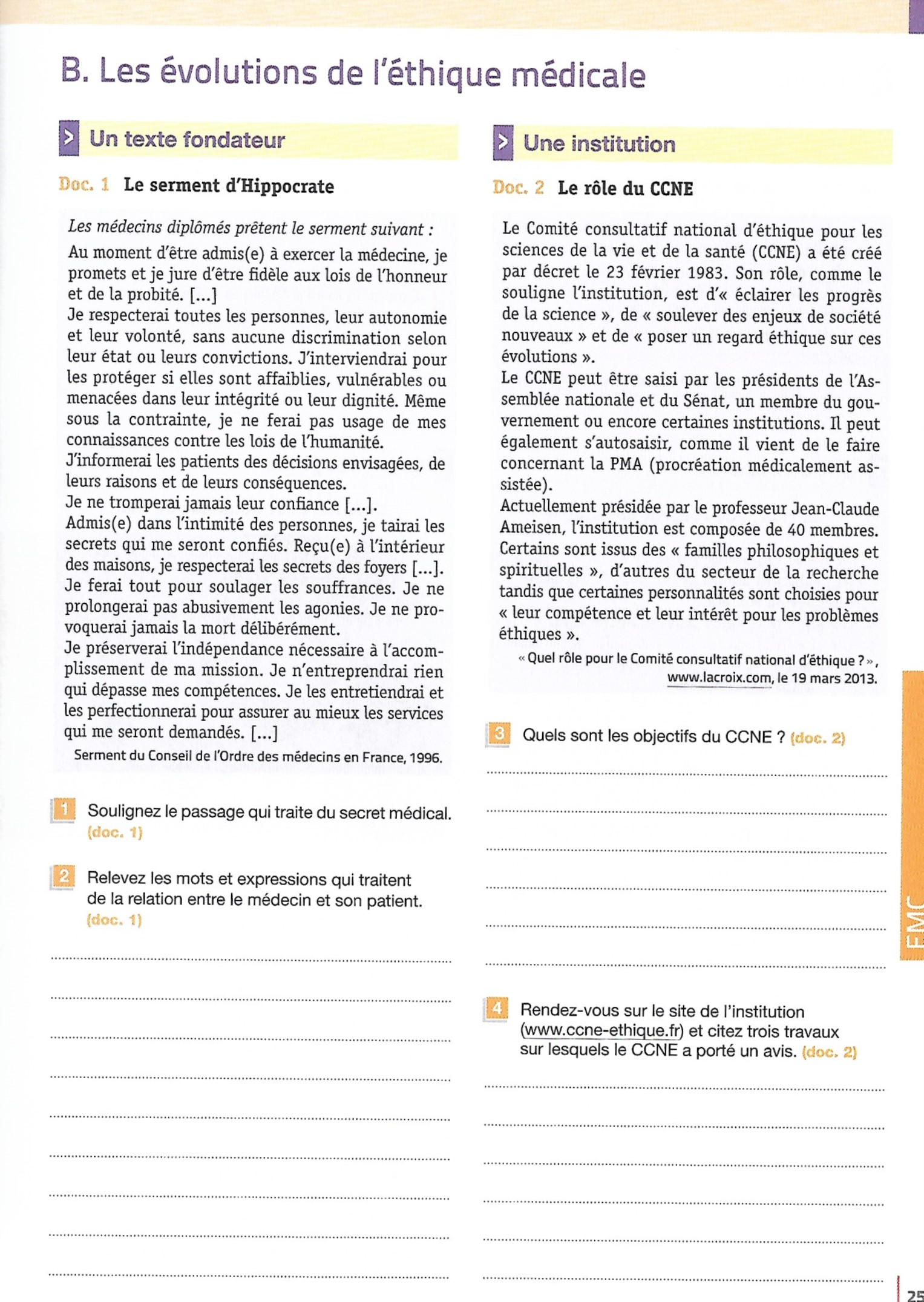 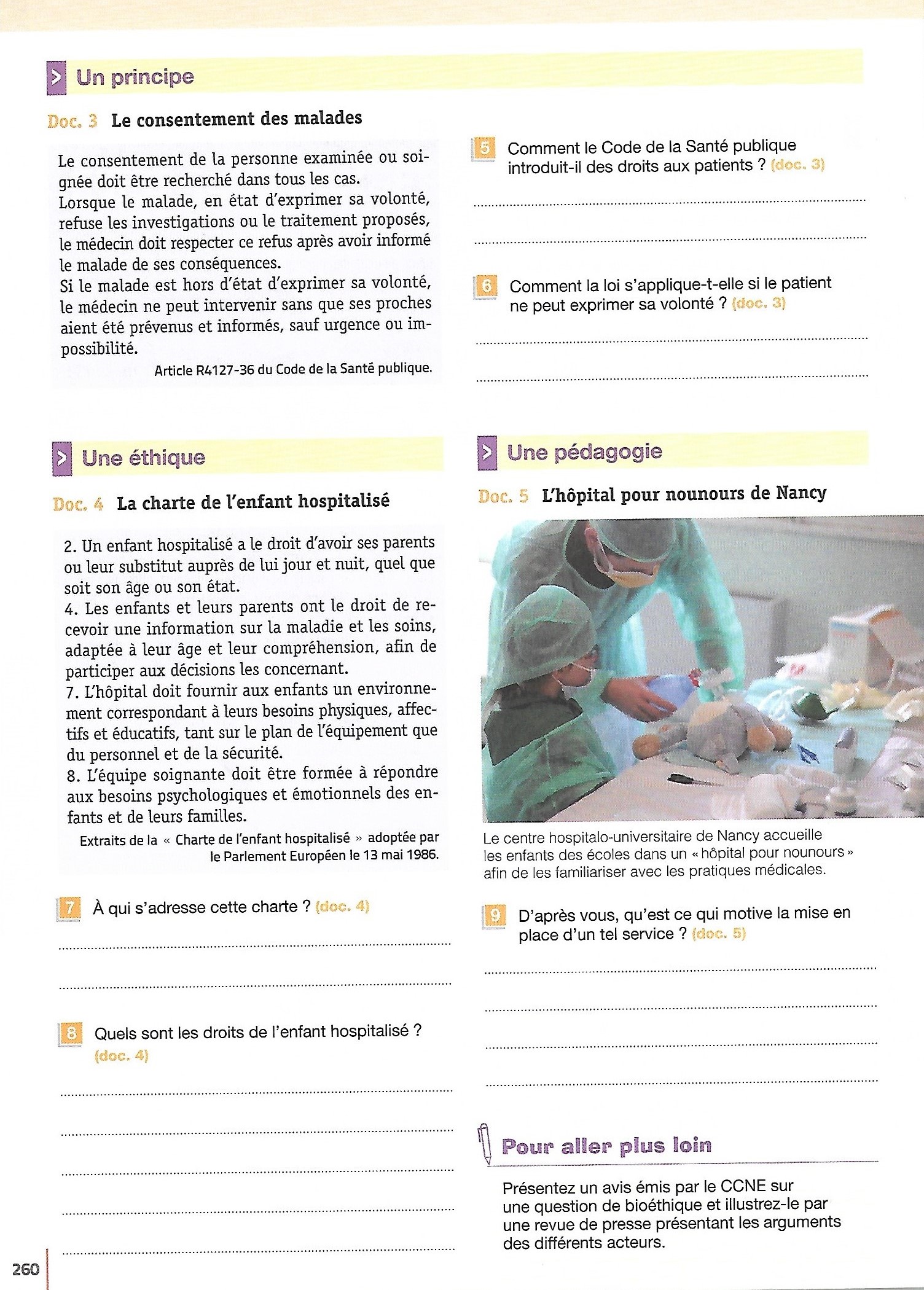 